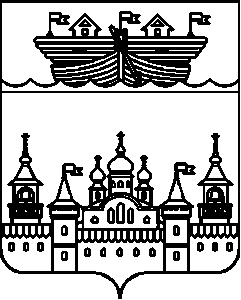 СЕЛЬСКИЙ СОВЕТ КАПУСТИХИНСКОГО СЕЛЬСОВЕТАВОСКРЕСЕНСКОГО МУНИЦИПАЛЬНОГО РАЙОНАНИЖЕГОРОДСКОЙ ОБЛАСТИРЕШЕНИЕ9 декабря  2019 года		№ 42О передаче полномочий по решению вопросов местного значения от органов местного самоуправления Капустихинского сельсовета на уровень Воскресенского муниципального района Нижегородской областиВ соответствии со статьями 14, 15 Федерального закона от 6 октября 2003 года № 131-ФЗ «Об общих принципах организации местного самоуправления в Российской Федерации», порядком  заключения соглашений между органами местного самоуправления Воскресенского муниципального района Нижегородской области и органами местного самоуправления поселений, входящих в состав Воскресенского муниципального района Нижегородской области, о передаче (принятии) осуществления части полномочий по решению вопросов местного значения, утвержденным решением Земского  собрания  Воскресенского муниципального района 25 октября 2019 года № 100, Положением о  порядке заключения соглашений органов местного самоуправления Капустихинского сельсовета Воскресенского муниципального района с органами местного самоуправления Воскресенского муниципального района Нижегородской области, о передаче (принятии) части полномочий по решению вопросов местного значения, утвержденным решением сельского Совета Капустихинского сельсовета от 13 декабря 2019 года № 41, в целях обеспечения наиболее эффективного решения вопросов местного значения, улучшения уровня жизни населения района сельский Совет решил:1.Считать целесообразным передачу в 2020 году от органов местного самоуправления  Капустихинского сельсовета части полномочий, возложенных на поселения Федеральным законом от 06.10.2003 № 131-ФЗ «Об общих принципах организации местного самоуправления в Российской Федерации» и законом Нижегородской области от 5 ноября 2014 г № 150 «О закреплении за сельскими поселениями Нижегородской области вопросов местного значения», по следующим вопросам местного значения: согласно приложения 1.2.Предусмотреть объем межбюджетных трансфертов, необходимых для решения делегируемых полномочий по вопросам местного значения и подлежащих передаче из бюджета сельсовета в бюджет района, в сумме 399900 (триста девяносто девять тысяч девятьсот) рублей.3.Передать администрации района право разрабатывать и принимать муниципальные правовые акты по кругу полномочий, передаваемых настоящим решением, выносить проекты нормативных правовых актов, в установленных законодательством случаях, на рассмотрение Земского собрания района либо сельского Совета. 4.Поручить главе администрации Капустихинского сельсовета Афоньшиной Л.И. заключить соглашение о делегировании полномочий по исполнению вопросов местного значения органам местного самоуправления Воскресенского района на 2020 год с главой местного самоуправления района.Глава местного самоуправления 		У.Б. БарановаПриложение 1к решению сельского Совета Капустихинского сельсоветаВоскресенского муниципального района Нижегородской областиОт 9 декабря 2019 г. № 42Перечень части полномочий администрации Капустихинского сельсовета по решению вопросов местного значения принимаемых для исполнения администрацией Воскресенского муниципального района1.Владение, пользование и распоряжение имуществом, находящимся в муниципальной собственности Капустихинского сельсовета (далее – сельсовета), в том числе:1.1.Учёт и ведение реестра муниципального имущества. Передача имущества внутри муниципальных образований и в государственную собственность субъекта Федерации.1.2.Осуществление процедур создания (учреждения) муниципальных предприятий и учреждений (организаций).1.3.Закрепление муниципального имущества на праве хозяйственного ведения (за предприятиями) и оперативного управления (за учреждениями, организациями).1.4.Осуществление процедур приватизации, в том числе торгов муниципального имущества, включая земельные участки, предусмотренных действующим законодательством.1.5.Осуществление процедур реформирования (в том числе перепрофилирования) и ликвидации муниципальных предприятий и учреждений (организаций), а также изъятия неиспользуемого имущества и передачи его для эффективного использования другим лицам.1.6.Заключение договоров о безвозмездной передаче жилья в собственность граждан.1.7.Заключение и расторжение договоров аренды, договоров безвозмездного пользования на объекты нежилого фонда, ведение реестра арендаторов и пользователей, контроль поступления арендных платежей.1.8.Заключение и расторжение договоров аренды земельных участков, ведение реестра арендаторов и контроль поступления арендных платежей за землю.1.9.Организация и ведение работ по разграничению государственной собственности на землю.1.10.Работа с обращениями граждан и подготовка распорядительных документов земельно-имущественных отношений, в том числе деятельность в сфере оборота земель сельскохозяйственного назначения. 1.11.Осуществление залоговых сделок с муниципальным имуществом.1.12.Методическая и консультационная помощь гражданам и юридическим лицам по имущественным вопросам.2.Организация библиотечного обслуживания населения, комплектование и обеспечение сохранности библиотечных фондов библиотек сельсовета.3.Выдача разрешений на строительство, разрешений на ввод объектов в эксплуатацию при осуществлении строительства, реконструкции объектов капитального строительства, расположенных на территории поселения, резервирование земель и изъятие земельных участков в границах поселения для муниципальных нужд, осуществление в случаях, предусмотренных Градостроительным кодексом Российской Федерации, осмотров зданий, сооружений и выдача рекомендаций об устранении выявленных в ходе таких осмотров нарушений, направление уведомления о соответствии указанных в уведомлении о планируемых строительстве или реконструкции объекта индивидуального жилищного строительства или садового дома (далее - уведомление о планируемом строительстве) параметров объекта индивидуального жилищного строительства или садового дома установленным параметрам и допустимости размещения объекта индивидуального жилищного строительства или садового дома на земельном участке, уведомления о несоответствии указанных в уведомлении о планируемом строительстве параметров объекта индивидуального жилищного строительства или садового дома установленным параметрам и (или) недопустимости размещения объекта индивидуального жилищного строительства или садового дома на земельном участке, уведомления о соответствии или несоответствии построенных или реконструированных объекта индивидуального жилищного строительства или садового дома требованиям законодательства о градостроительной деятельности при строительстве или реконструкции объектов индивидуального жилищного строительства или садовых домов на земельных участках, расположенных на территориях поселений. 4.Регулирование тарифов на товары и услуги организаций коммунального комплекса (за исключением тарифов на товары и услуги организаций коммунального комплекса-производителей товаров и услуг в сфере электро- и (или) теплоснабжения), тарифов на подключение к системе коммунальной инфраструктуры, тарифов организаций коммунального комплекса, надбавок к ценам (тарифам) для потребителей, а также согласование размеров предельных индексов изменения размера платы граждан за коммунальные услуги и предельных индексов изменения размера платы граждан за жилое помещение.5.Осуществление муниципального жилищного контроля.6.Участие в предупреждении и ликвидации последствий чрезвычайных ситуаций в границах поселения.7.Организация и осуществление мероприятий по территориальной обороне и гражданской обороне, защите населения и территории поселения от чрезвычайных ситуаций природного и техногенного характера.8.Исполнение бюджета сельсовета и контроль исполнения данного бюджета.9.Признание жилых домов (жилых помещений) непригодными для проживания. Дача разрешения на переоборудование, перепланировку и перевод жилых помещений в разряд нежилых, нежилых помещений в жилой фонд.10.Размещение муниципального заказа, в том числе:10.1.Размещение плана закупок и планов-графиков размещения заказов на поставки товаров, выполнение работ, оказание услуг для нужд сельсовета на официальном сайте в сети «Интернет».10.2.Осуществление процедур размещения муниципального заказа сельсовета (определение поставщиков, подрядчиков, исполнителей) в соответствии с действующим законодательством Российской Федерации и Нижегородской области, нормативными правовыми актами Воскресенского муниципального района (разработка конкурсной документации и проектов контрактов, размещение заявок на официальном сайте в сети «Интернет» и т.д.).11.Проведение аттестации и приема квалификационных экзаменов на присвоение классного чина у муниципальных служащих.12.Организация в границах сельсовета электроснабжения, централизованного тепло-, газо, водоснабжения населения и водоотведения в пределах полномочий, установленных законодательством Российской Федерации.13.Создание условий для предоставления транспортных услуг населению и организация транспортного обслуживания населения в границах сельсовета.14.Установление комиссией Воскресенского муниципального района Нижегородской области по назначению пенсии за выслугу лет размера пенсии за выслугу лет, назначение и возобновление выплаты пенсии за выслугу лет лицам, замещавшим муниципальные должности и должности муниципальной службы в поселениях.15.Осуществление выплат, перерасчета, индексации пенсии за выслугу лет лицам, замещавшим муниципальные должности и должности муниципальной службы в сельсоветах администрацией Воскресенского муниципального района Нижегородской области.16.Передача полномочий по направлению документов для внесения сведений в государственный кадастр недвижимости в случаях принятия решений:а)об установлении или изменении границ населенного пункта;б)об установлении или изменении границ зоны с особыми условиями использования территорий;в)об изменении вида разрешенного использования земельного участка;г)о переводе жилого помещения в нежилое помещение, нежилого помещения в жилое помещение;д)об утверждении проекта планировки и межевания территории;е)об утверждении правил землепользования;ё)о выдаче разрешения на ввод объекта капитального строительства в эксплуатацию.17.Организация внутреннего муниципального финансового контроля в пределах полномочий, установленных законодательством Российской Федерации».18.Осуществление муниципального земельного контроля в границах поселения.